This is me!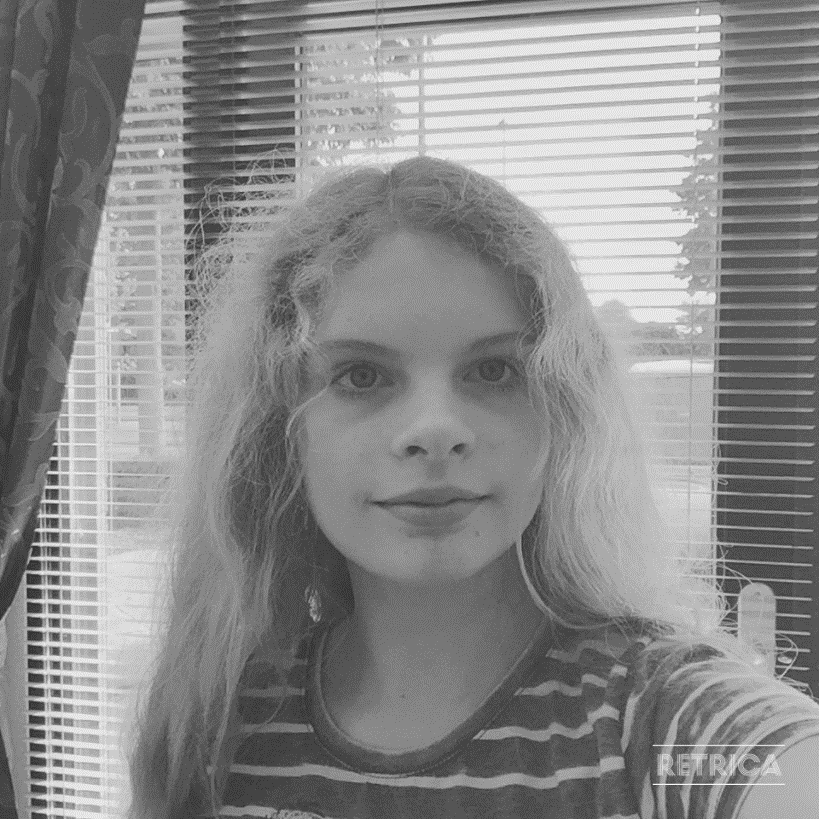 Hi, I am Megan and I am thirteen years old. I live in a city called Tilburg in the Netherlands. I live together with my parents and my little sister, who is one year younger then I am. I have three pets. I have one dog, his name is Body and I have two budgies, the blue one’s called Alice and the green one’s called Cairns. The green budgie is named like that because that’s a city in Australia and we’ve been there for four weeks on vacation. From over here that is 24 hours nonstop flying! You’ve may noticed now that we love to travel. We’ve also been to the United States of America. We stayed there for two weeks, in Orlando, Florida. We went to Disney land and to Sea world. That was very cool! I really want to go to the west of America once, if I could choose. I also like to go shopping with my friends and I like to read. What I really don’t like is Monday. Then of course the new week and also school starts again. My favourite subjects are English, Biology and Art. I don’t really have a subject that I don’t like. My least favourite day is Wednesday because then we have to go to school for more than eight hours and our bags are the heaviest on that day! It’s like almost 10 kilos! ½ Of my books are in my bag on that day!